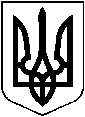                                           Проект                                                  УКРАЇНАХМІЛЬНИЦЬКА МІСЬКА РАДА	Вінницької області	Р І Ш Е Н Н Я       № від ___________ 2019 року                                                ___ сесія міської ради 7 скликання     Про передачу комунального майнаХмільницької міської об’єднаної територіальноїгромади у спільну комунальну власність  територіальних громад Хмільницького району           Розглянувши службову записку начальника управління житлово-комунального господарства та комунальної власності Хмільницької міської ради від 20.05.2019 року №1232/01-19, лист Комунального некомерційного підприємства «Хмільницька центральна районна лікарня» Хмільницької районної ради щодо передачі комунального майна Хмільницької міської об’єднаної територіальної громади у спільну комунальну власність територіальних громад  Хмільницького району, управління якою здійснює Хмільницька районна рада, з метою комп’ютеризації робочих місць лікарів для роботи через електронну медичну інформаційну систему та покращення умов медичного обслуговування жителів міста Хмільника та Хмільницького району, відповідно до Закону України «Про передачу об’єктів права державної та комунальної власності»,  керуючись ст. 26, 59, 60 Закону України «Про місцеве самоврядування в Україні»,  Хмільницька міська рада                                                 В И Р І Ш И Л А :1. Передати безоплатно з комунальної власності Хмільницької міської об’єднаної територіальної громади у спільну комунальну власність територіальних громад  Хмільницького району комунальне майно, а саме: з   балансу управління житлово-комунального господарства та комунальної власності Хмільницької міської ради передати персональні комп’ютери з багатофункціональними пристроями загальною вартістю 192000,00 грн. (сто дев’яносто дві тисячі гривень 00 коп.) на баланс Комунальному некомерційному підприємству «Хмільницька центральна районна лікарня» Хмільницької районної ради. 2. Доручити управлінню житлово-комунального господарства та комунальної власності Хмільницької міської ради здійснити приймання-передачу майна, зазначеного в п.1 цього рішення, та затвердити відповідний акт приймання-передачі згідно з вимогами чинного законодавства.3. Управлінню житлово-комунального господарства та комунальної власності Хмільницької міської ради (Сташок І.Г.) та Комунальному некомерційному підприємству «Хмільницька центральна районна лікарня» Хмільницької районної ради (Залецький В.А.) внести відповідні зміни до бухгалтерського обліку. 	        4. Контроль за виконанням цього рішення покласти на постійну комісію міської ради з питань комплексного розвитку міста, регулювання комунальної власності і земельних відносин (Прокопович Ю.І.)                            Міський голова                                                     С.Б. Редчик